  « Мы помним» - под таким названием в СДК оформлен стенд фотографий участников Великой Отечественной войны и тружеников тыла. Жители нашего села Бутырино будут всегда чтить и помнить своих земляков, кто ковал победу на фронте и в тылу в годы Великой Отечественной войны.      Пройдут годы, десятилетия,      Век за веком прошумят над землёй,      Придут новые поколения,      И вечно будут живые герои      В памяти человеческой.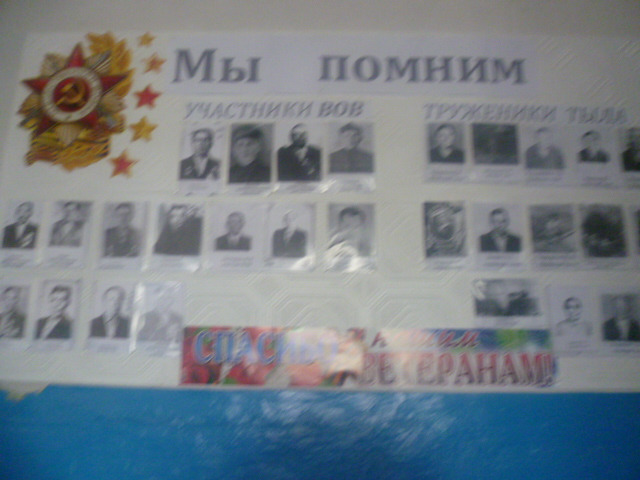 